Find , where 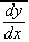 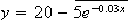 